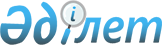 О переименовании составных частей поселка Карабалык Карабалыкского районаРешение акима поселка Карабалык Карабалыкского района Костанайской области от 12 января 2018 года № 1. Зарегистрировано Департаментом юстиции Костанайской области 30 января 2018 года № 7495
      В соответствие с подпунктом 4) статьи 14 Закона Республики Казахстан от 8 декабря 1993 года "Об административно-территориальном устройстве Республики Казахстан", с учетом мнения населения и на основании заключения областной ономастической от 16 ноября 2017 года, исполняющий обязанности акима поселка Карабалык РЕШИЛ:
      1. Переименовать в поселке Карабалык Карабалыкского района:
      улицу Чапаева в улицу Ивана Щеголихина;
      улицу Октябрьскую в улицу Қапана Бадырова;
      улицу К.Маркса в улицу Серке Қожамқұлова;
      2. Государственному учреждению "Аппарат акима поселка Карабалык" в установленном законодательством Республики Казахстан порядке обеспечить:
      1) государственную регистрацию настоящего решения в территориальном органе юстиции;
      2) в течение десяти календарных дней со дня государственной регистрации настоящего решения направление его копии в бумажном и электронном виде на казахском и русском языках в Республиканское государственное предприятие на праве хозяйственного ведения "Республиканский центр правовой информации" для официального опубликования и включения в Эталонный контрольный банк нормативных правовых актов Республики Казахстан;
      3) в течение десяти календарных дней после государственной регистрации настоящего решения направление его копии на официальное опубликование в периодические печатные издания, распространяемые на территории Карабалыкского района;
      4) размещение настоящего решения на интернет-ресурсе акимата Карабалыкского района после его официального опубликования.
      3. Контроль за исполнением настоящего решения оставляю за собой.
      4. Настоящее решение вводится в действие по истечении десяти календарных дней после дня его первого официального опубликования.
					© 2012. РГП на ПХВ «Институт законодательства и правовой информации Республики Казахстан» Министерства юстиции Республики Казахстан
				
      Исполняющий обязанности
акима поселка Карабалык

Б. Касымов
